Tęsiami užsiėmimai Šalčininkų rajono vaikams ir jaunimui 2020-01-06Įgyvendinant ES struktūrinės paramos projektą „Šalčininkų rajono vaikų ir jaunimo sveiko ir aktyvaus gyvenimo būdo skatinimas“ nuo 2020 m. sausio mėnesio virš 30 Šalčininkų rajono vaikų ir jaunimo dalyvauja meno srities ir fizinio aktyvumo užsiėmimuose, kurių tikslas – gerinti dalyvių emocinę ir fizinę sveikatą, prasmingai ir kūrybiškai praleisti laisvalaikį, formuoti teigiamas nuostatas į nuolatinį fizinį aktyvumą. Užsiėmimai vyksta Šalčininkuose, Gerviškių bei Butrimonių seniūnijose. Preliminariai užsiėmimai vyks iki 2020 m. gegužės mėn.Projektas finansuojamas iš Europos socialinio fondo lėšų. ES parama skirta pagal 2014–2020 metų Europos Sąjungos fondų investicijos veiksmų programos 8 prioriteto „Socialinės įtrauktiems didinimas ir kova su skurdu“ 08.4.2-ESFA-K-629 „Bendradarbiavimo skatinimas sveikatos netolygumų mažinimo srityje“ priemonę.Projektą įgyvendina VšĮ „Šalčininkų švietimo ir informavimo centras“ kartu su partneriais Šalčininkų Jano Sniadeckio gimnazija ir Šalčininkų r. Butrimonių Anos Krepštul gimnazija.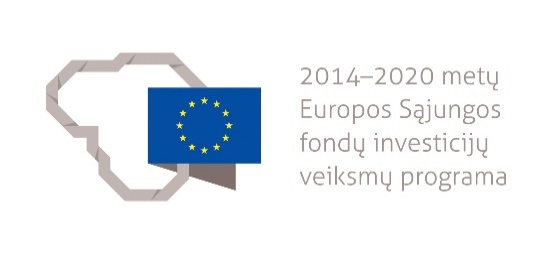 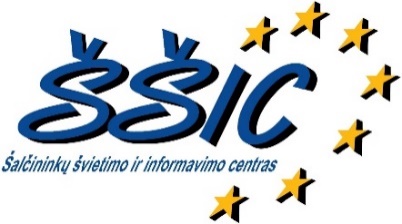 